George ZervosPress Kit 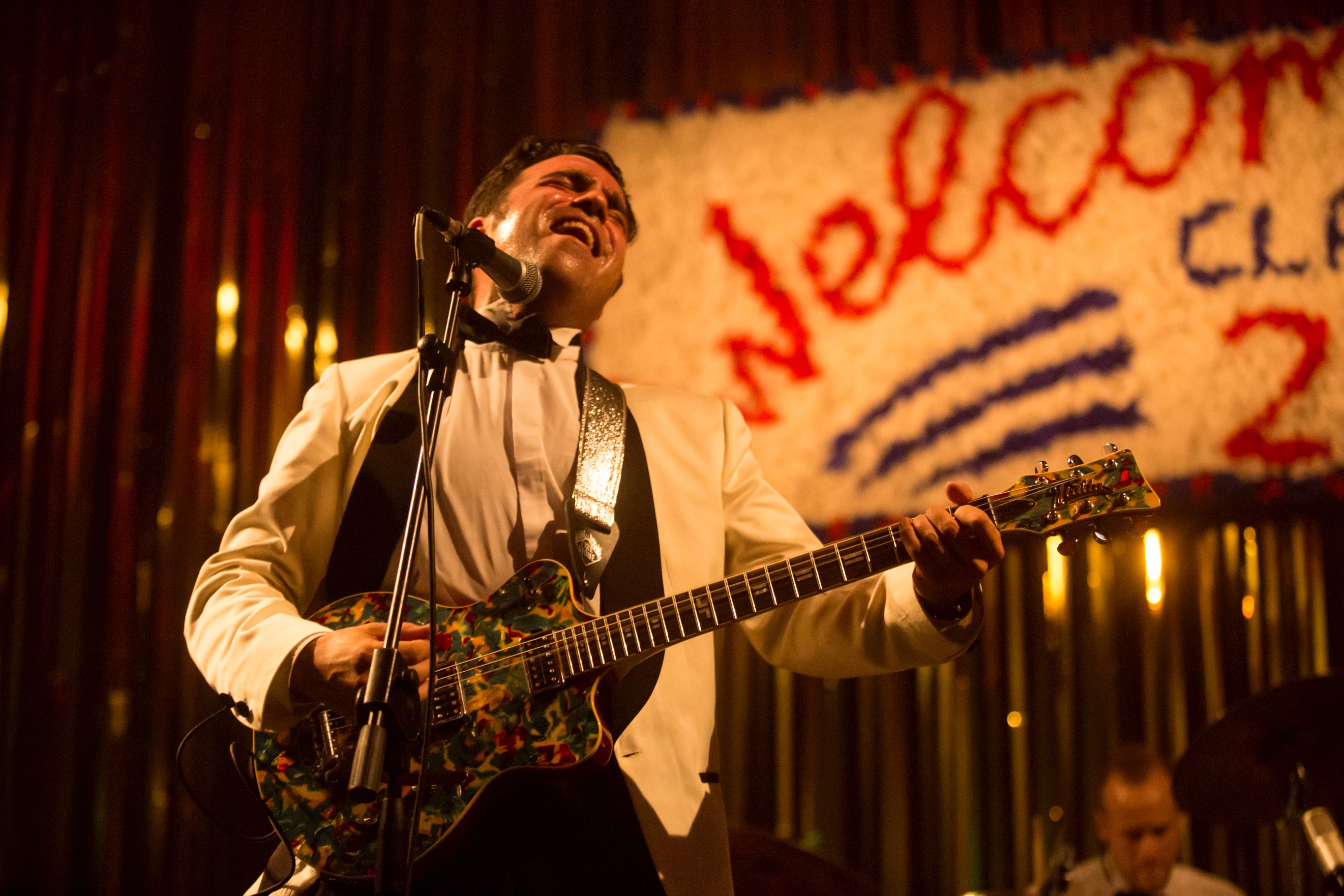 George Zervos is one of our favorite people in the new music life of Greece.His boundless energy and electrifying performance will be setting off the fireworks through a dance show that will deliver the experience of a lifetime! We're told it reminds of Brian Setzer of Stray cats, Black Joe Lewis and the Honeybears, Black Keys, Arctic Monkeys, Kings and Johny Cash, Elvis Presley... but we hope you'll have a chance to decide for yourself.We'd like also to send you this 60's demo for further listening and hopefully give you some more information about the band. 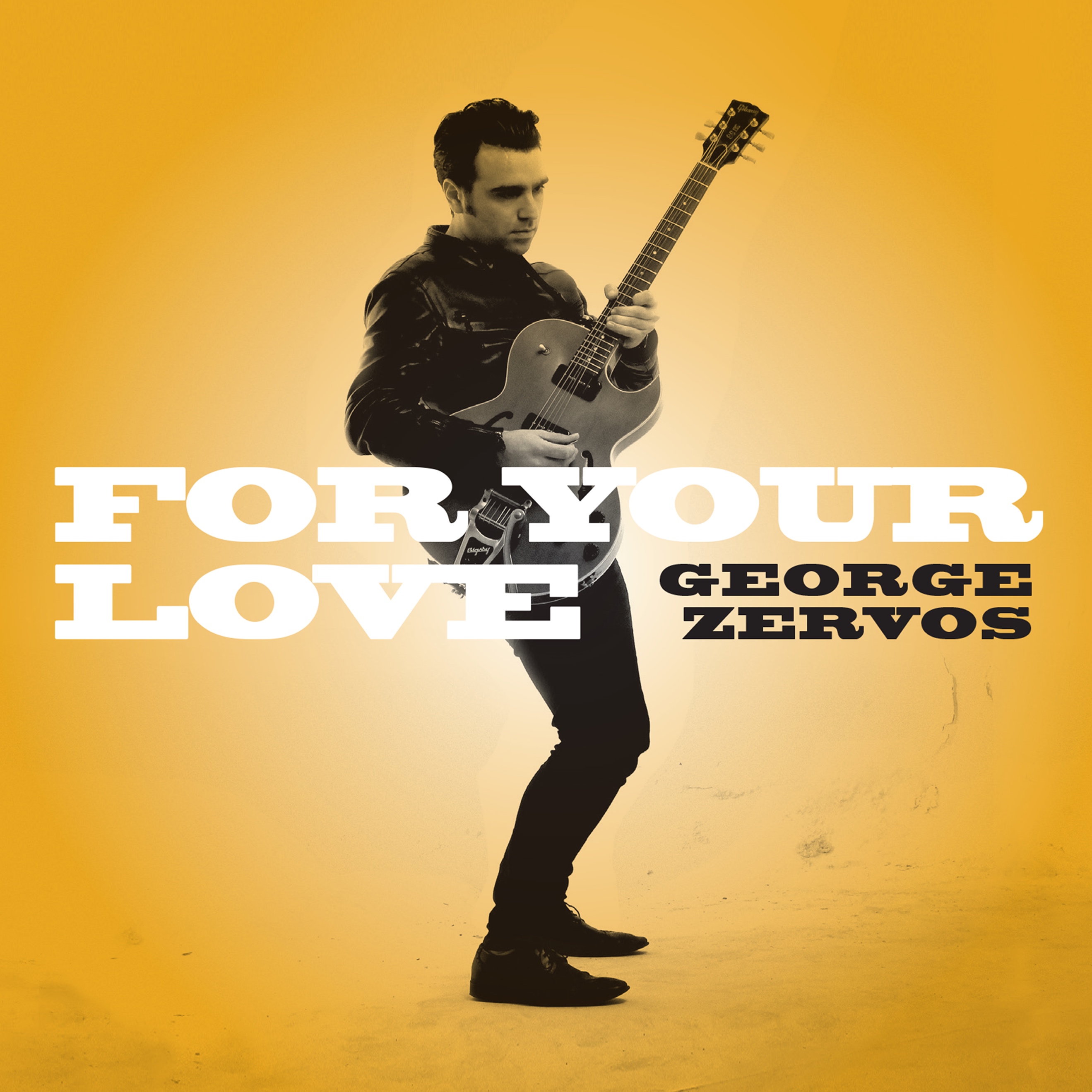 Using his Rock n' Roll and Americana background, he will soon be releasing his debut album "For Your Love" by The Lyst Records, where he documents people's desires, fears, animal instincts, taboos and other inexplicable pulls. A sound adapted to modern environment and challenges, with influences from the 1970s and quick music changes.Mostly known as a founding member of the Penny & The Swingin' Cats band but also as "Elvis Presley" from the "Elvis Alive & Lookin' for Trouble" show, he is always on the move and has a knack for pumping up the audience. His boundless energy and electrifying performance will be setting off the fireworks through a dance show that will deliver the experience of a lifetime! George Zervos has worked with famous local artists such as Dionysis Savvopoulos, Kostis Maraveyas, Panos Mouzourakis, Lavrentis Machairitsas, Yiannis Zouganelis, Marietta Fafouti etc. He has also worked with several great international artists such as Thievery Corporation, Parov Stelar, Marc Almond, Imany, Jive Aces, Royal Crown Revue, Puppini Sisters, Adam Levy etc. Quick Listening : "BAD BAD GIRL"Further Listening:https://www.youtube.com/watch?v=tAaUOmDu31U&t=20s
https://www.youtube.com/watch?v=a7UGs_9Qnfw

https://www.youtube.com/watch?v=JKhp_ljLR1I

https://www.youtube.com/watch?v=FZ5_bFOkU08

https://www.youtube.com/watch?v=9UagOtYqyVs

https://www.youtube.com/watch?v=_Y-HSH_7n5EGeorge Zervos Social Media:YOUTUBE |FACEBOOK |TWITTER | INSTAGRAM| SOUNDCLOUD|GOOGLE+